Муниципальное казенное учреждение дополнительного образования«Детская школа искусств поселка Михайловка»Методическая разработка«Приемы лепки на уроках дополнительной общеразвивающей программы «Лепка» для детей младшего школьного возраста»Составитель:Преподаватель МКУ ДО«ДШИ поселка Михайловка»Сухова Галина Ивановнап. Михайловка2022 г.Введение.Образовательное и воспитательное значение лепки огромно, особенно в плане умственного и эстетического развития ребёнка. Лепка расширяет кругозор, способствует формированию творческого отношения к окружающей жизни. Занятия лепкой воспитывают художественный вкус ребёнка, умение наблюдать, выделять главное, характерное, учат не только смотреть и видеть, но и на создание оригинальных произведений, отражающих творческую индивидуальность, представления детей об окружающем мире. Ведь герои и сюжеты будущих работ находятся рядом с нами, идут по улице, живут в книгах и кинофильмах. Необходимо только помочь ребёнку их отыскать.Лепка воспитывает усидчивость, развивает трудовые умения и навыки ребёнка, мышцы пальцев, ловкость рук. Именно лепка учит выражать свои чувства и мысли. Если хотите, чтобы ребёнок красиво писал, мастерил, рисовал, занимался рукоделием, дайте ему в руки пластичные материалы.Лепить можно не только из пластилина, но и из глины, гипса, воска, полимерной глины, соленого теста.Цель: формировать знания о возможности использования приемов лепки в работе с обучающимися детской художественной школы.Задачи:Дать возможность понять закономерности и пластические особенности пластических масс.Отработать технические навыки лепки на уроках:Развивающие: развивать воображение, память и творческие способности;Воспитательные: воспитать наблюдательность и аккуратность.Освоение последовательности ведения приемов лепки.История возникновения пластилинаМало кто задумывается, что у пластилина есть своя история возникновения. Кажется, что этот материал был в нашей жизни всегда. Жёсткий и неяркий в советское время, мягкий и закрашивающий всё в едучие цвета в 90-е годы, и современный: на любой вкус (в прямом смысле слова), цвет и кошелёк. Меж тем изобретён пластилин был сравнительно недавно. Первые заметки о пластилине появились только в конце девятнадцатого века. Споры о том, кого именно считать изобретателем не утихают до сих пор. Немец Франц Колб в 1880 и англичанин Уильям Харбут в 1899 году описали новое изобретённое ими вещество. Каждый по отдельности запатентовал своё изобретение под схожими названиями: «Plastilin» и «Plasticine». Существует и ещё одна версия происхождения пластилина. Согласно ей, создателем пластилина считается американец Джо Маквикер, который производил оконную замазку. Он отправил новый образец своей родственнице, работавшей в детском саду. Та предложила детям вылепить что-либо из этой массы.Изначальное предназначение пластилина до конца не выяснено. По одним источникам пластилин должен был использоваться для очистки обоев от пятен. По другим, Харбут, преподаватель Школы искусств, применял его в образовательных целях вместо глины. Потому что изначально пластилин был серого цвета, как и использовавшаяся до этого глина. Так или иначе, люди, работавшие с пластилином, обратили внимание на интерес детей к этому веществу. В начале 20-го века Харбурт открыл свою собственную фабрику, на которой активно велось производство пластилина. Для того чтобы разнообразить творчество детей, был добавлен красящий пигмент, и появился пластилин четырёх цветов. После случившегося на фабрике пожара, делать пластилин стали в Тайланде.Разновидности пластилинаСегодня материал для лепки представлен в широком ассортименте. Разновидность пластилина: обычный детский пластилин, профессиональный скульптурный, плавающий, восковой, АРТ пластилин, шариковый, прыгающий, съедобный.Скульптурный пластилин, как правило, бывает черного или темно-оливкового цвета, и продают его в больших брикетах. Его недостатком является сложность работы с ним: сначала с помощью взрослых необходимо отрезать ножом часть брикета, затем нагреть его в горячей воде в течение 15-20 мин. В процессе работы он более упругий, чем обычный пластилин, и достаточно скучного цвета.Восковой пластилин. Состав воскового пластилина традиционный, но имеет усовершенствованную формулу – добавление большего количества натурального воска.Воск — клейкое вещество животного или растительного происхождения, состоящее из эфиров, жирных кислот и других компонентов. Воск пластичен, водонепроницаем, размягчается при невысокой температуре. С глубокой древности использовался для лепки.Восковой пластилин идеально подходит для детей.Шариковый пластилин. Отличительная особенность этого пластилина заключается в том, что он состоит из небольших мягких шариков поролона, которые соединены тонкими клеевыми нитями. Крупнозернистый шариковый пластилин выпускается на глицериновой основе. Он целиком безопасен.Арт-пластилин. Отличается тем, что затвердевает под воздействием тепла, например, в микроволновой печи, духовом шкафу или в горячей воде. Бывает двух видов. Мягкий предназначен для плоского моделирования, создания аппликаций и картин. Твердый используют для создания объемных форм, каркасных кукол и игрушек.Прыгающий пластилин, или «Жвачка для рук» – пластилин, способный принимать любую форму. Изобрели в Америке в 1943 году. Обладает одновременно рядом свойств: может тянуться, рваться, быть твердым и жидким, способен менять цвет, магнититься и светиться. «Умный пластилин» не маслянистый, поэтому не пачкает ни одежду, ни руки. Его можно мыть. Он не токсичен, гипоаллергенен и целиком безопасен. В упаковке умный пластилин может храниться пять лет и при этом не потерять своих свойств. Плавающий пластилин. Настолько легкий, что слепленные из него фигурки не тонут в воде. С ним можно играть даже во время купанияСъедобный пластилин. Съедобный пластилин выпускается в основном зарубежными производителями и состоит из муки, растительных масел и огромного количества соли.Съедобным такой пластилин называют формально. Им не отравишься, но особо и не поешь. Впрочем, для начинающих маленьких скульпторов, отправляющих в рот все предметы без исключения, такой вариант очень удачный.Материалы и инструменты для работы с пластилиномОрганизация рабочего места:На рабочем столе необходимо расположить дощечку для пластилина, коробку с пластилином, картинки, эскизы и рабочие инструменты.Хорошее освещение. Важно следить за тем, чтобы тень от рук и головы не падала на рабочую поверхность стола.Очень важно при работе следить за осанкой детей.Пластилин должен лежать в закрытой коробке. Необходимо выбрать качественный пластилин. Имеет значение и упаковка пластилина. Детям бывает трудно справиться с коробочкой, когда она не открывается сверху, а выдвигается в ту или другую сторону. Поэтому лучше покупать в упаковках, которые открываются сверху, к тому же чтобы крышка была с «язычком», т.к. она легко открывается и закрывается.Все необходимые инструменты должны быть убраны на свои места. В отдельных папках. Картон должен в специальной папке. Стеки должны храниться в футляре или специальном пенале. Дощечка для пластилина должна лежать в специальной папке.Правила поведения при работе с пластилином:Пластилин нельзя кидать на пол и класть на стол (без дощечки для пластилина).Лепку следует выполнять только на специальной дощечке.Нельзя брать пластилин в рот, а во время лепки не следует трогать руками лицо, глаза и одежду.Во время работы необходимо следить затем, чтобы пластилин не попадал на одежду и стул.Немаловажным предметом является тряпка, которой после работы оттирают рабочие инструменты и руки от пластилина. Она должна быть из мягкой хлопчатобумажной ткани, которая легко впитывает пластилин.После работы с пластилином следует тщательно вымыть руки с мылом и вытереть их сухим полотенцем.По окончании работы, убрать рабочее место, дощечку для пластилина и стеки нужно хорошо протереть салфеткой, а если есть необходимость, то вымыть теплой водой, протереть стол.Инструменты для лепки:Стеки. Стеки бывают деревянные, пластмассовые, самой разнообразной формы. Иногда вместо стеки можно использовать пластиковый нож, деревянную палочку, зубочистку или медную проволочку.Дощечка для пластилина. Чтобы во время работы не испачкать свое рабочее место, необходима специальная дощечка для пластилина. Она должна хорошо отмываться от пластилина теплой водой. Важно заметить, что работать на клеенке не удобно, так как она будет подниматься за пластилином, кататься по столу и заворачиваться.Картон. Картину из пластилина можно делать на картоне. Лучше пользоваться лакированным картоном, в этом случае жирные составляющие пластилина не будут выступать. Но при его отсутствии можно воспользоваться и любым другим, обклеив его бумагой нужного цвета. Для обратной пластилинографии можно пользоваться прозрачным пластиком (пластиковыми крышками, коробками).Пластмассовые или металлические формочки. Они могут выполняться в виде фигурок различных животных, а также листьев, фруктов, овощей и прочего. Готовые формочки – прекрасный вариант для тех, кто любит создавать картины из пластилина. К тому же формочки помогут выполнить фигурки из затвердевающего пластилина, которые затем можно использовать для декорирования каких-либо поверхностей.Для раскатывания ровных и длинных пластилиновых жгутиков или валиков пригодится деревянная или пластмассовая дощечка. Для получения рельефной поверхности можно использовать пластмассовую расческу, которой удобно наносить, к примеру, волны на пластилиновой картине или прорисовывать ствол дерева.Пластмассовая скалочка – замечательный инструмент, которым очень удобно раскатывать пластилин на тонкие пластины.Приемы лепкиОсновные приемы лепки пластилином.Прежде чем приступить к лепке из пластилина, следует научиться основным ее приемам, таким как раскатывание, скатывание, сплющивание, прищипывание, оттягивание и заглаживание и др. Овладение ими поможет создавать необходимые формы и придавать фигурам соответствующее положение.Скатывание. Положить кусочек пластилина между ладонями, немножко прижать и выполнять кругообразные движения, чтобы получился шарик. Шарик нужно периодически поворачивать, чтобы он стал круглым.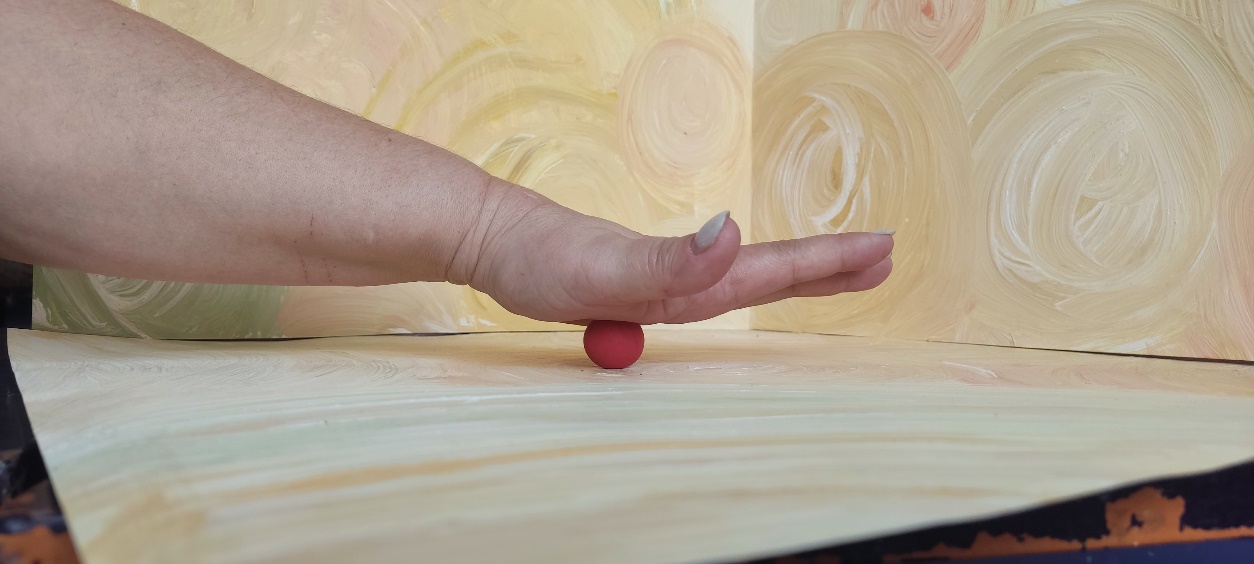 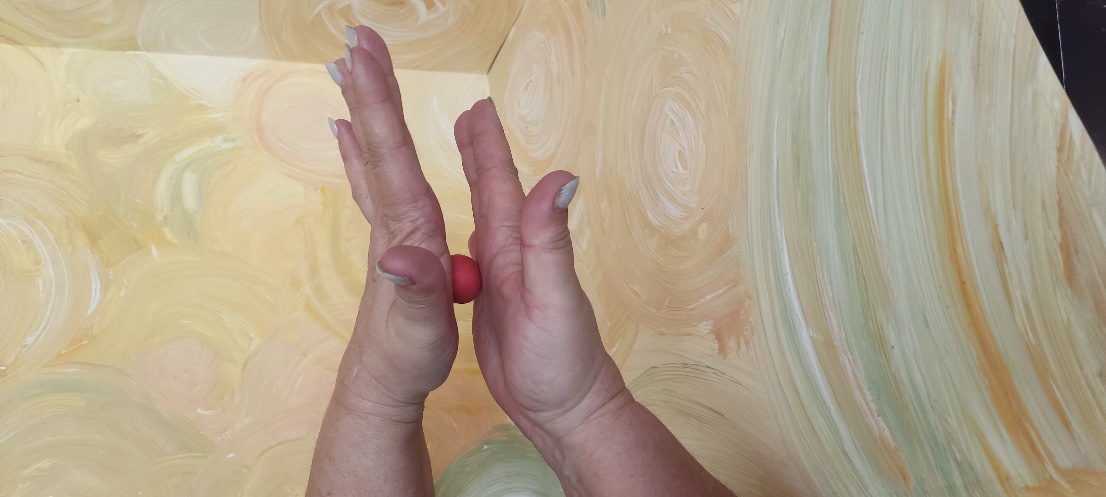 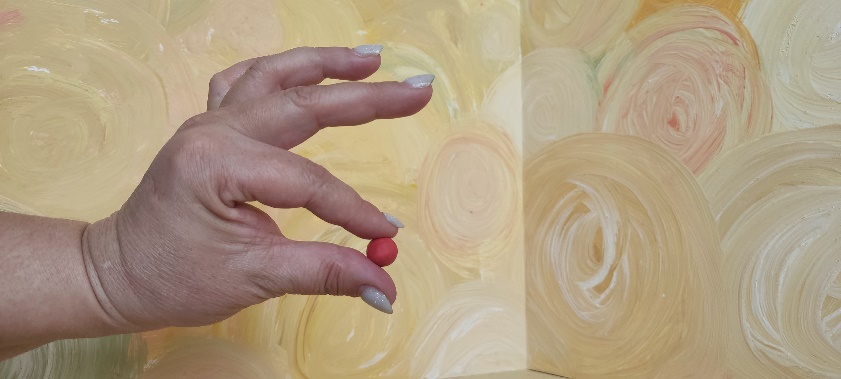 Рис. 1. СкатываниеРаскатывание. Позволяет превратить пластилиновый шар в яйцо или цилиндр. Скатать шарик и прямолинейными движениями рук преобразовать в цилиндр. Яйцо получится, если руки поставить наклонно относительно друг друга и выполнить раскатывание.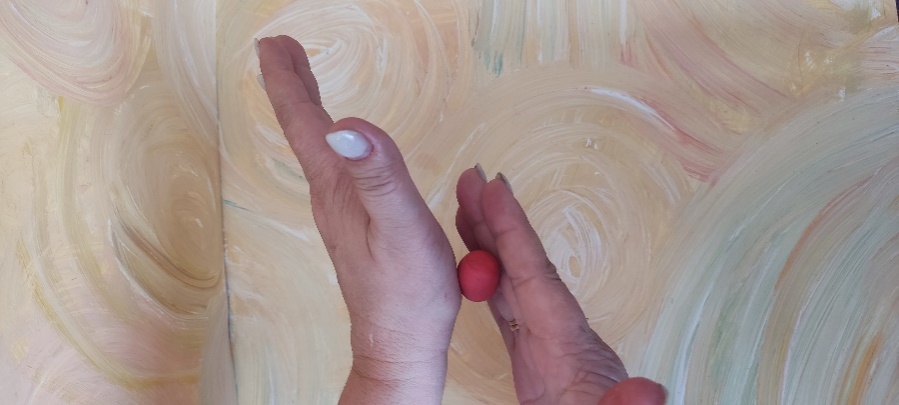 Рис. 2. РаскатываниеСплющивание. Чтобы получить лепешку или диск, сначала скатывают шарик, потом его сильно сдавливают между ладошками, или прижимают ладошкой к столу. Небольшие углубления и изгибы поверхности передают вдавливанием - нажимом пальцев, стека или формирующих структуру вспомогательных инструментов - трубочек, зубчатых колесиков и т. п.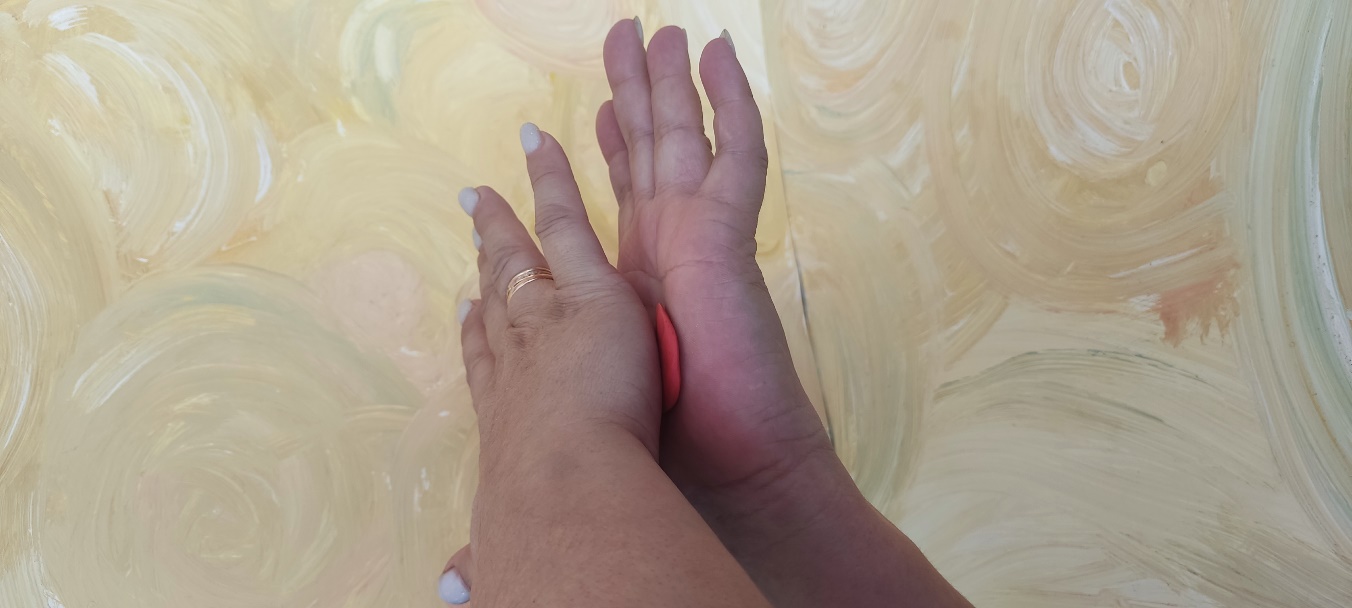 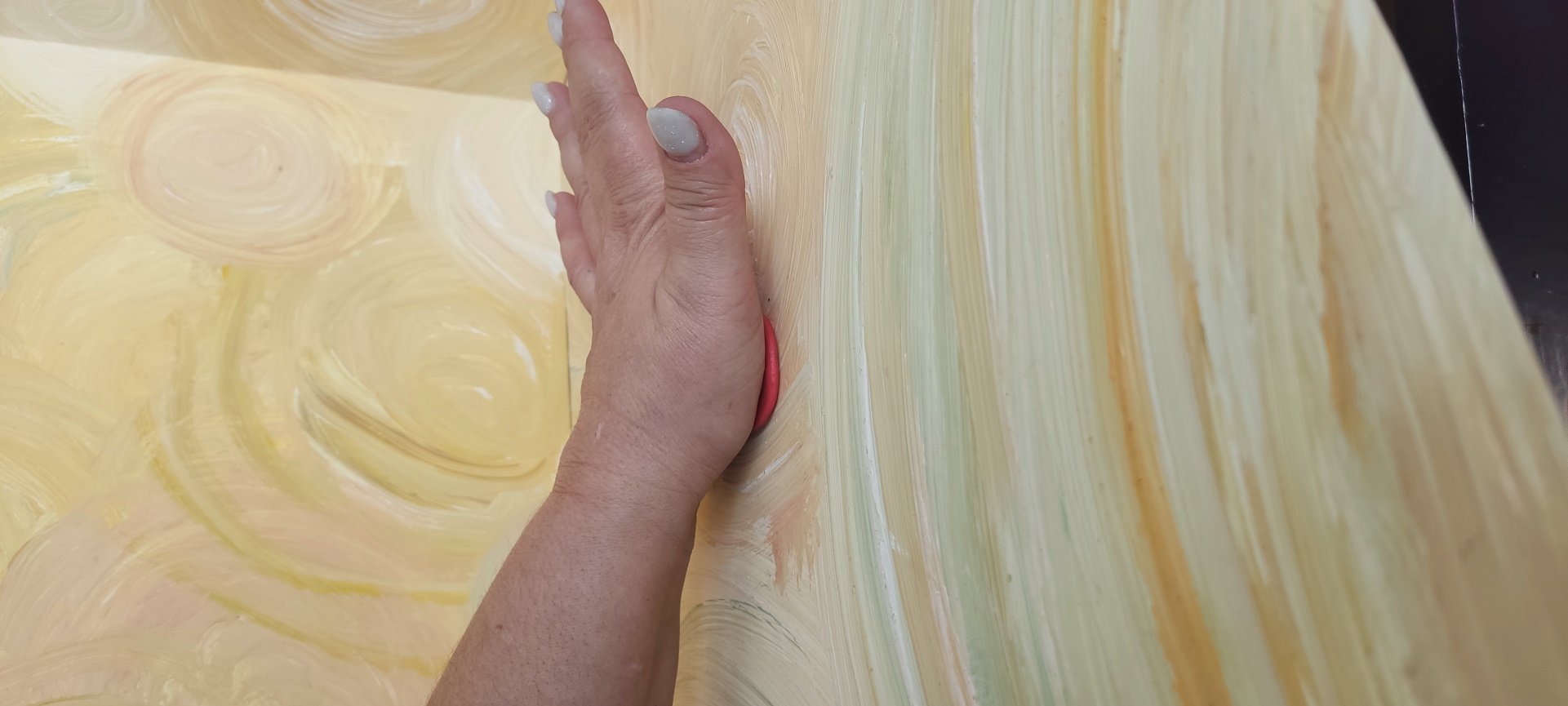 Рис. 3. СплющиваниеПрищипывание.  Придает определенную фактуру поверхности изделия, что необходимо при выполнении мелких деталей на крупной модели. Для этого соединенными пальцами захватывают немного пластилина и выделяют его, придавая ему нужную форму. Прищипывание - осуществляется сжатием пальцев, собранных в щепотку, в той части формы, где создаётся новая деталь.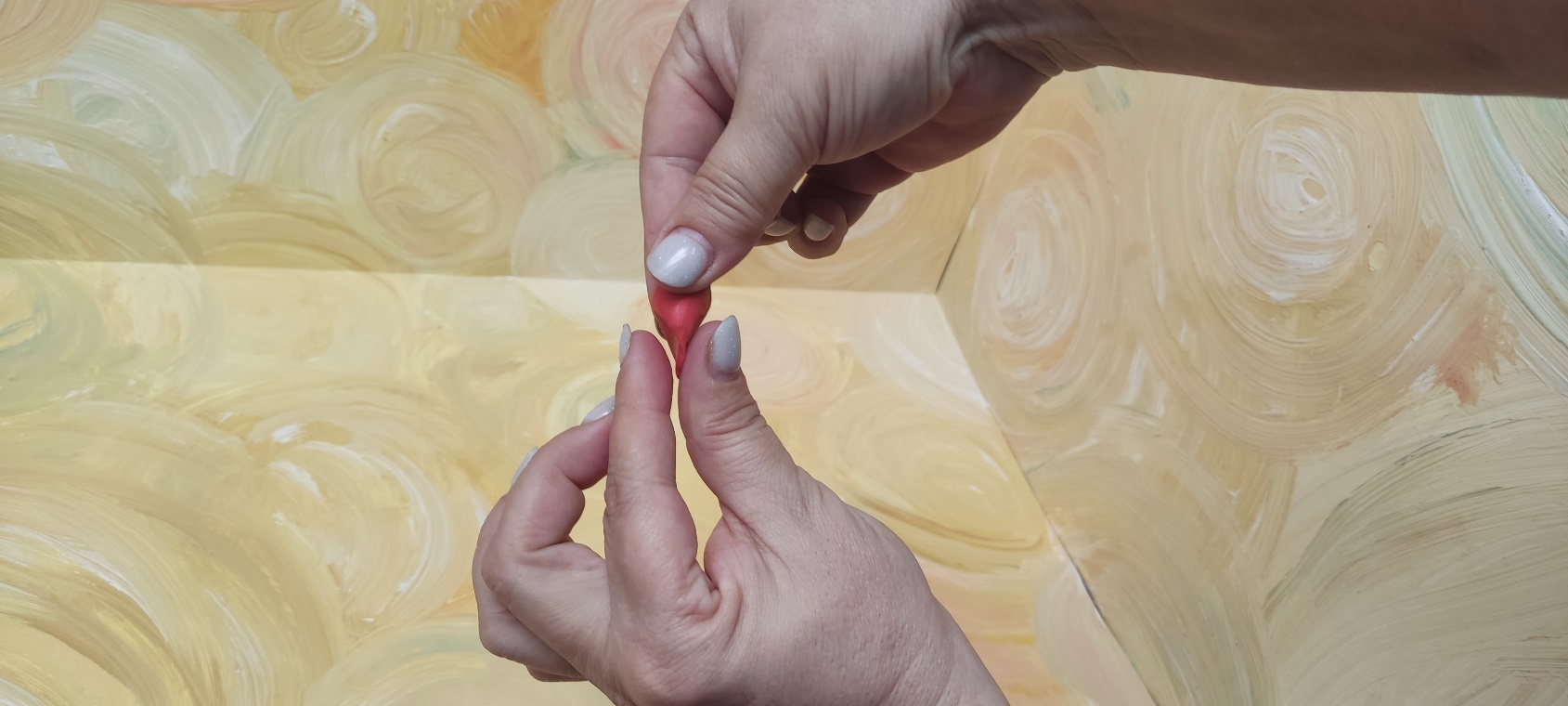 Рис. 4. ПрищипываниеОттягивание. Похоже на предыдущий прием, но после захвата пластилина его оттягивают и формуют новый элемент или деталь. Слегка потянув щепоткой часть пластилина - оттягиванием- можно из оттянутого материала сформировать часть изображения.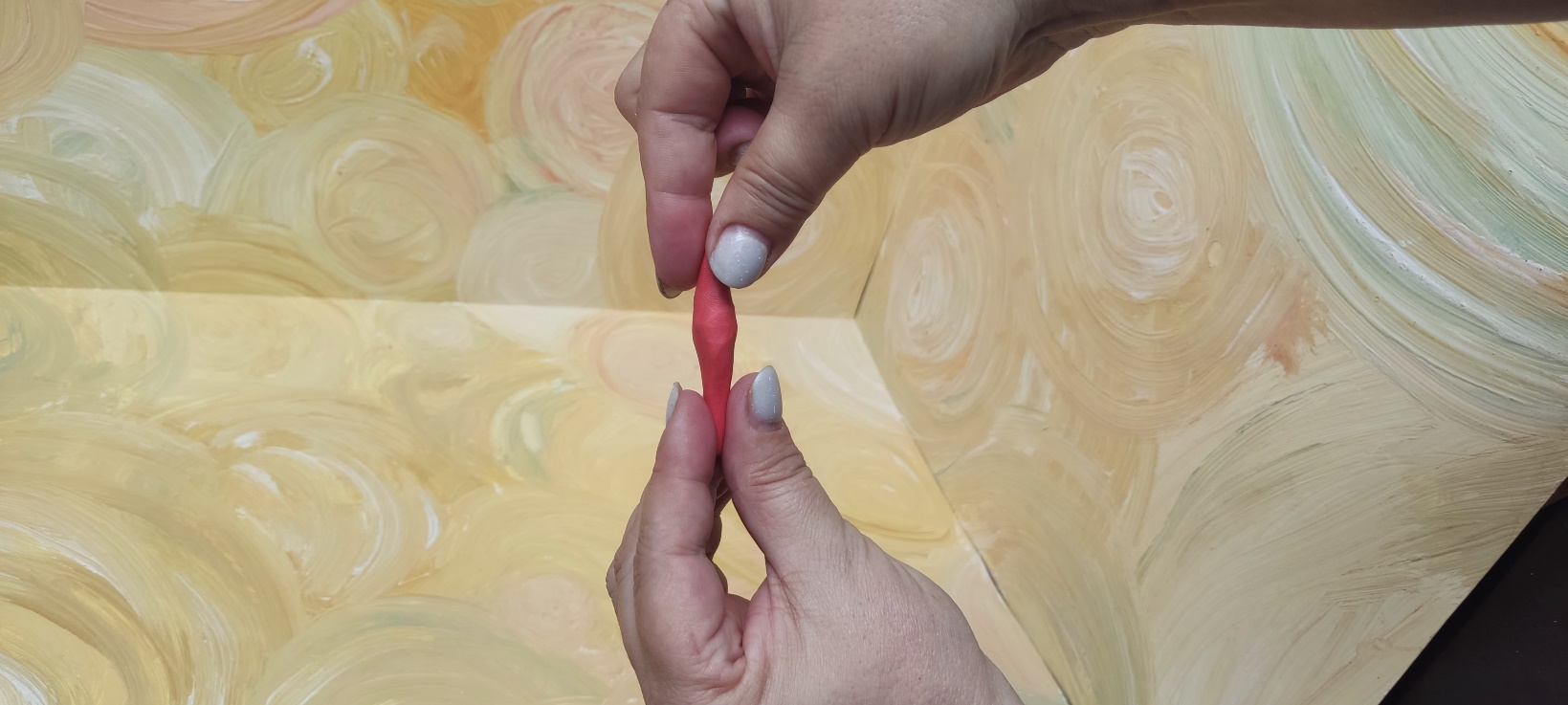 Рис. 5. ОттягиваниеЗаглаживание. Применяется для создания плавного перехода от одной детали к другой при соединении и для закругления. Выполняется пальцами или стеком. Одновременно можно удалить излишек пластилина. Изображение плоских и гладких поверхностей требует заглаживания, которое выполняется кончиками пальцев.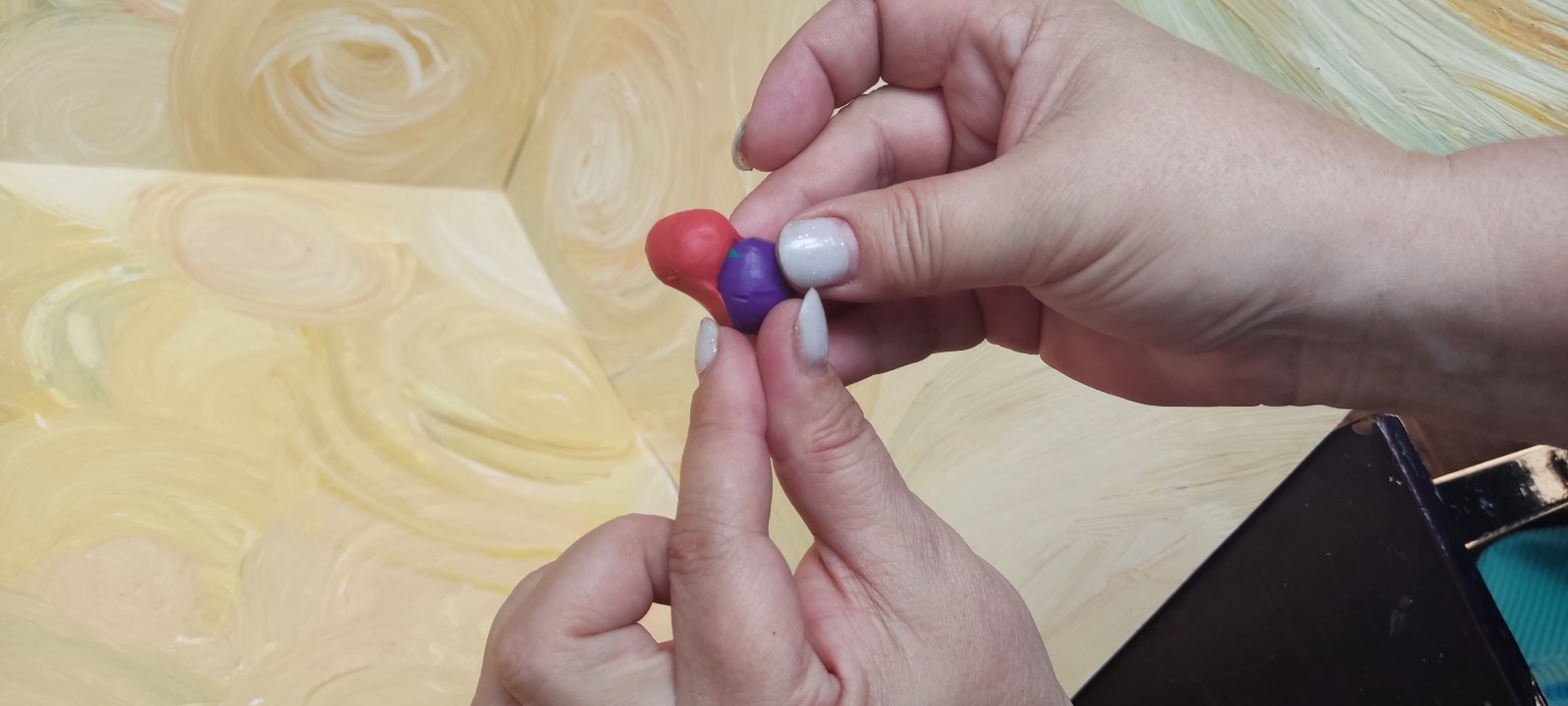 Рис. 6. ЗаглаживаниеРазрезание. Разделение бруска стеком или резачком на отдельные куски.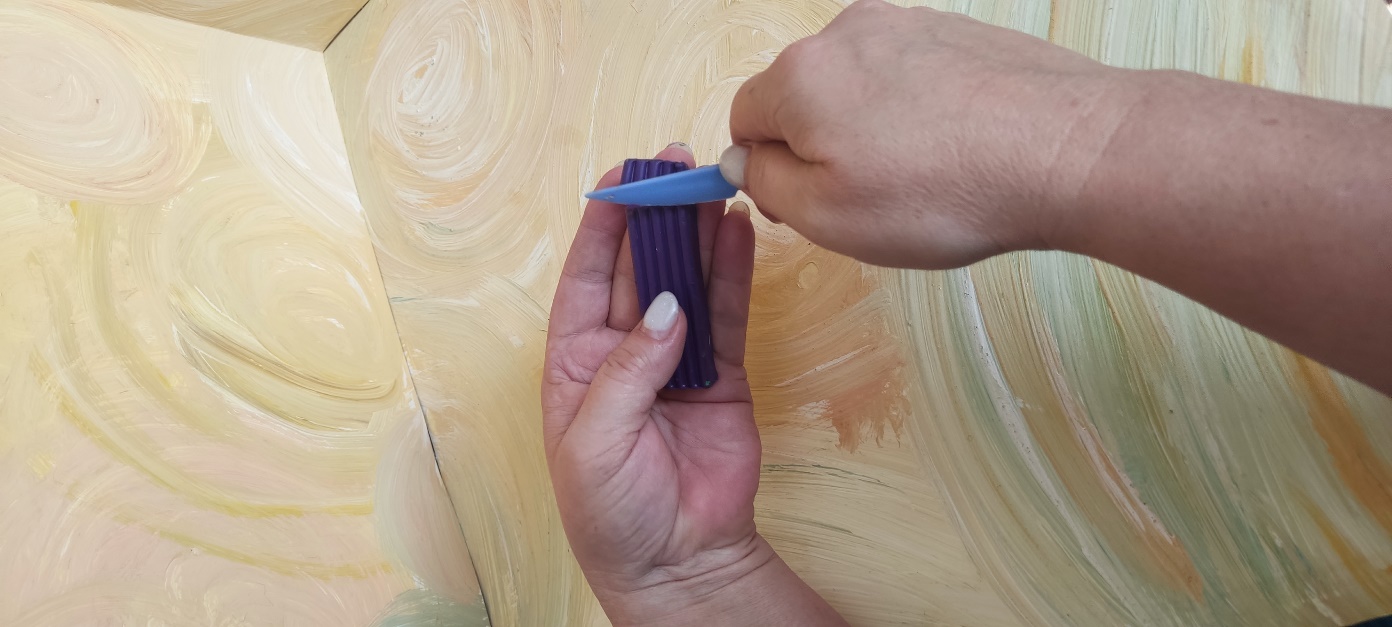 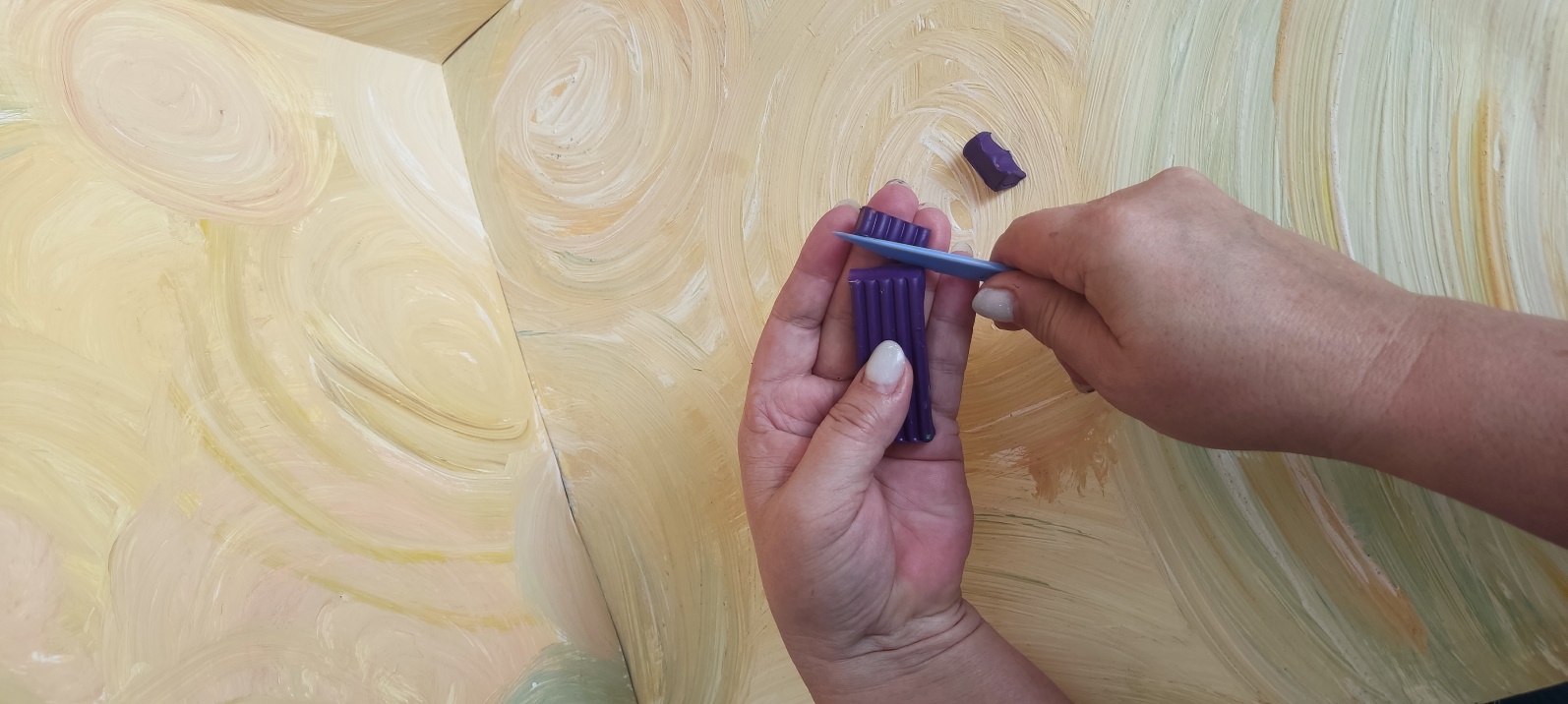 Рис. 7. РазрезаниеСоединение. Прикладывание и несильное прижимание деталей друг к другу. При этом нужно соизмерять силу и не допускать деформации деталей.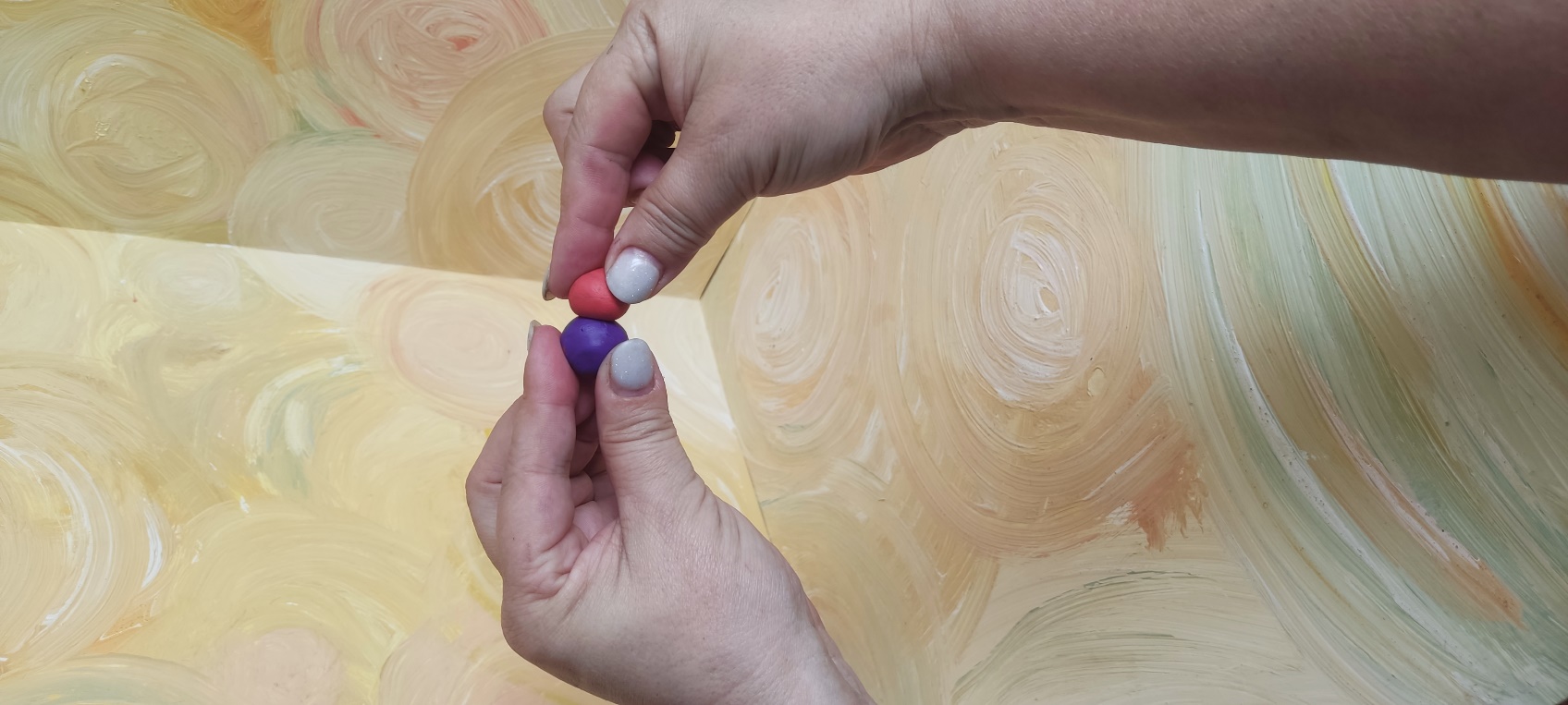 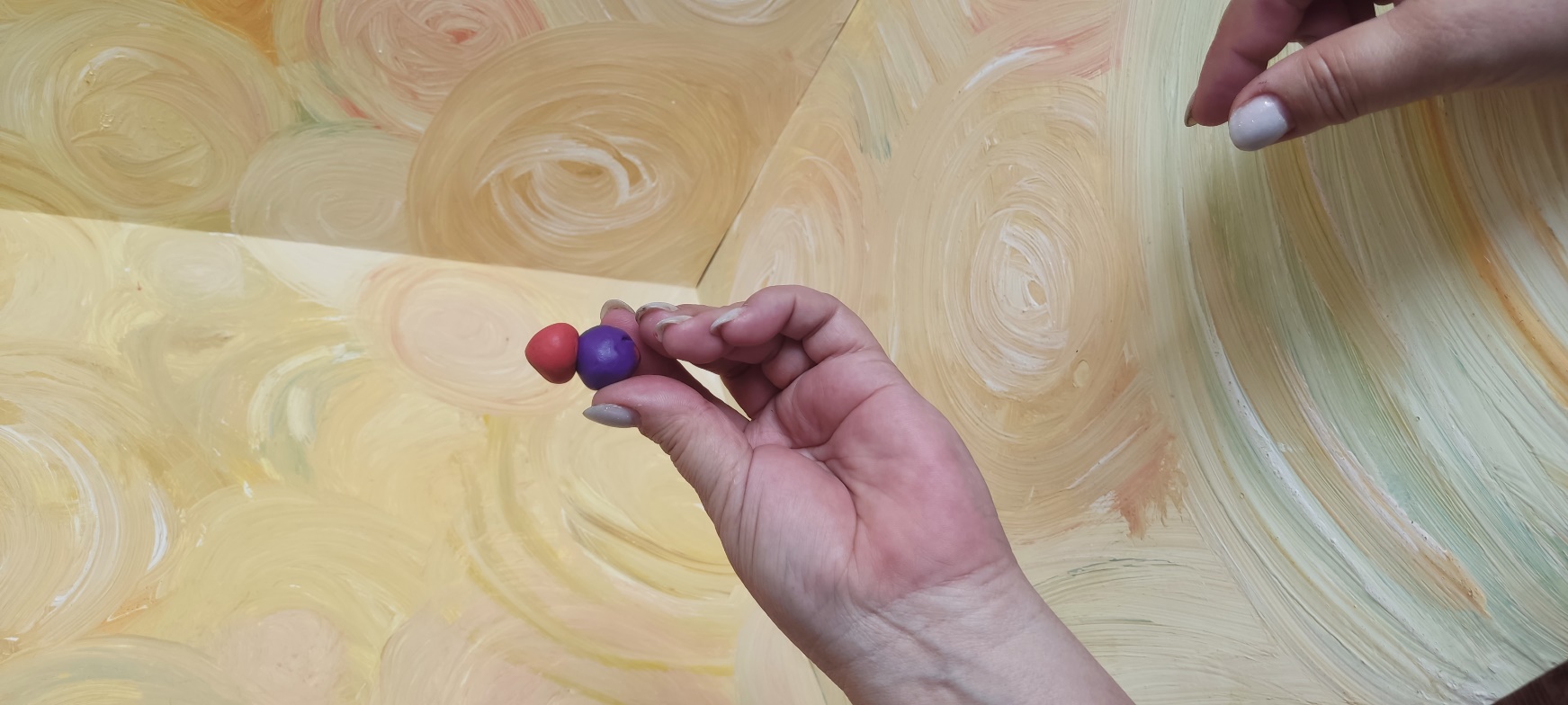 Рис. 8. СоединениеПри работе с пластилином не всегда подходят "чистые" цвета. Иногда для задуманного цветового решения применяют смешивание различных цветов и сортов пластилина. Пропорции подбирают до получения желаемого результата.Смешивание пластилина практически не отличается от смешивания масляных красок. В обоих случаях нежелательно использовать более трех цветов, так как в противном случае образуется комок неопределенного цвета. Помните об основных цветах: желтый, красный и синий. При их смешивании получаются новые, вторичные цвета. Смешав желтый с синим, получаем зеленый, желтый с красным – оранжевый, красный с синим – фиолетовый.Если смешать пластилин с небольшим количеством черного, добиваются более темного тона того же цвета, и наоборот, смешивая цветной пластилин с белым, получают пастельные тона. На практике это происходит следующим образом. Берут 2 кусочка пластилина разного цвета, предварительно каждый нужно хорошо разогреть в руках и скатать их в один валик. Полученный валик перегибают пополам, получив более толстый и короткий валик, его опять тщательно раскатывают и складывают пополам и т.д. Раскатывание и сгибание продолжается до тех пор, пока кусок пластилина не станет однородного цвета, без пятнышек и прожилок. Сразу нежелательно смешивать 3 цвета, лучше всего сначала смешать 2 цвета до получения однородного, потом к полученному прибавить третий цвет.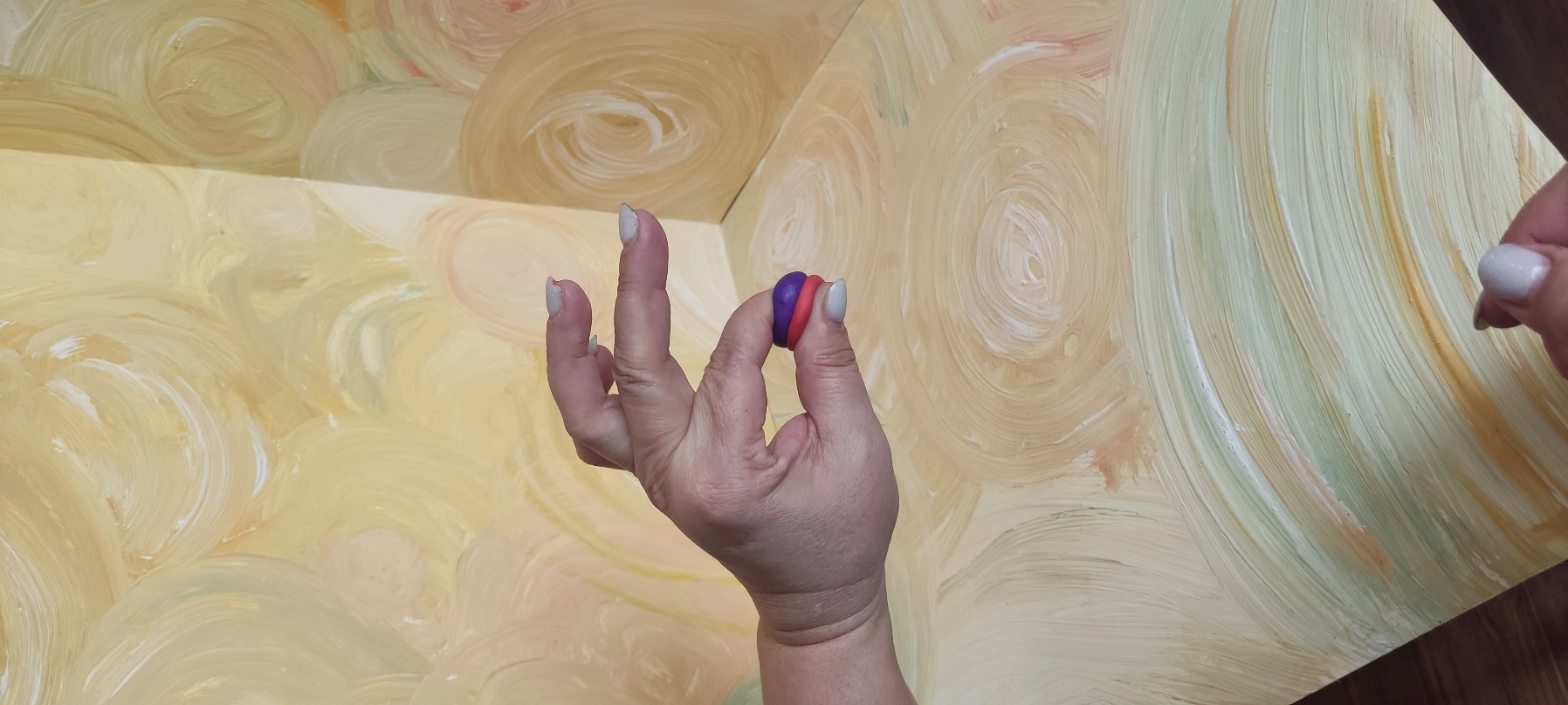 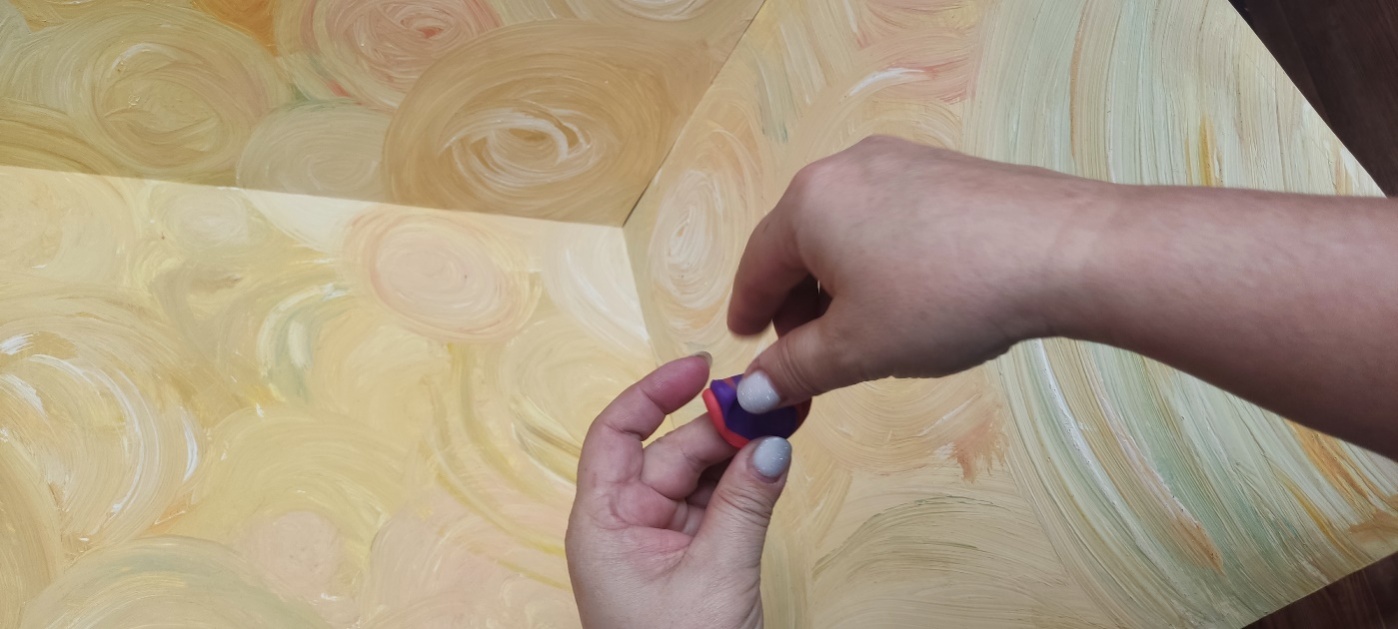 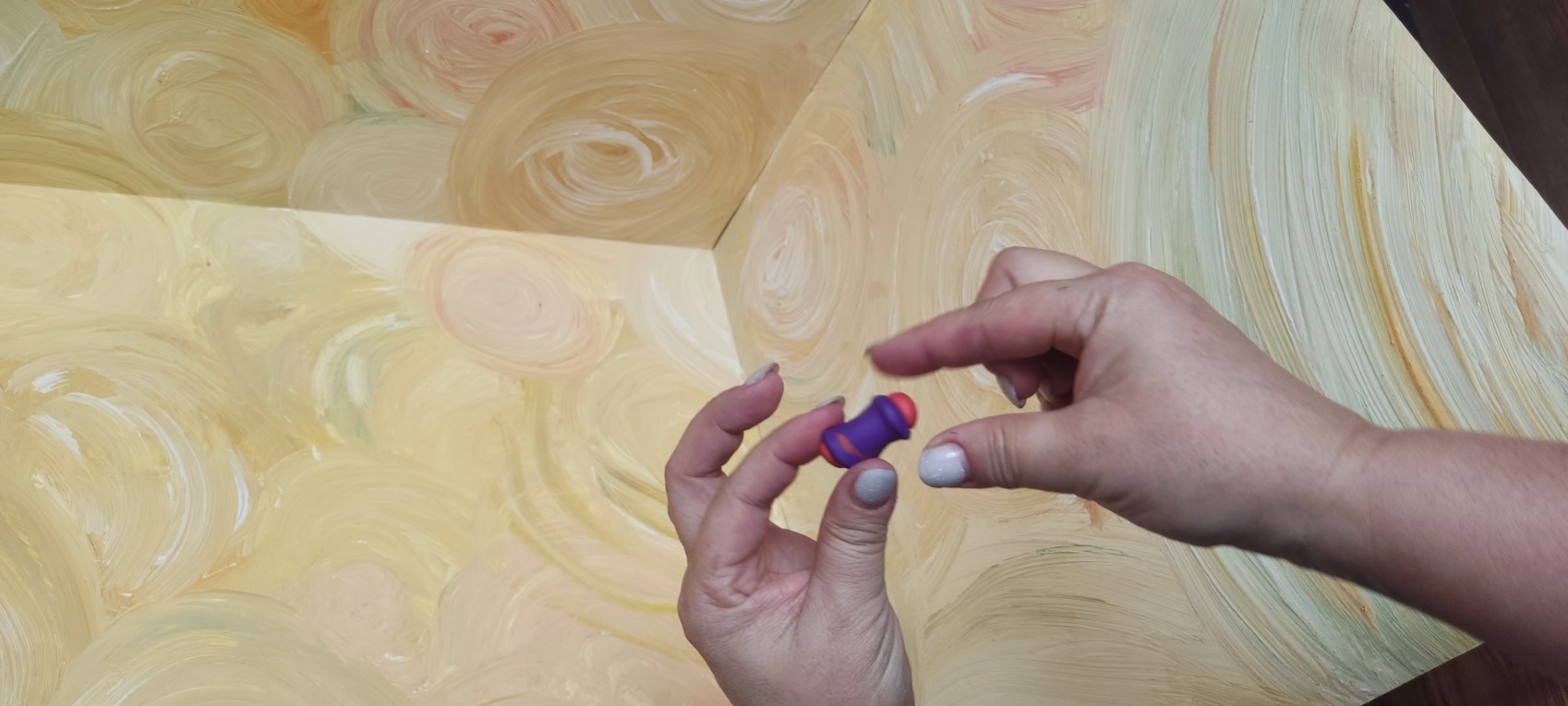 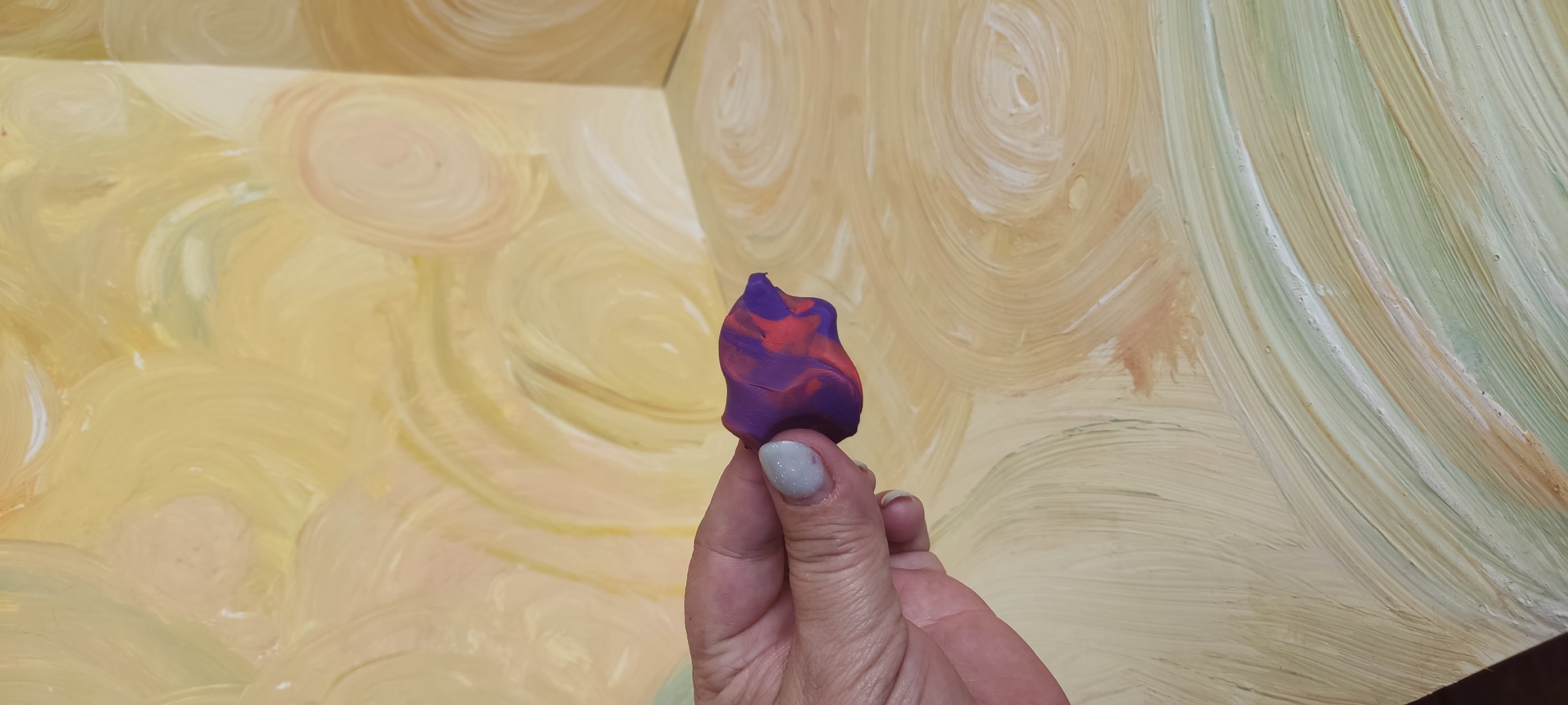 Рис. 9. СмешиваниеТаблица смешивания цветов:Розовый (для лепки рук, ног, лица) = 1/5 красного + 4/5 белогоТемно-серый (для лепки волка) = 3/5 черного + 2/5 белогоСветло-серый (для лепки зайчика) = 7/8 белого + 1/8 черногоСалатовый (травянистый) = 1/2 зеленого + 1/2 желтогоСветло-зеленый (для листочков) = 1/3 желтого + 2/3 зеленого. Если добавить 1/5 белого, можно использовать для выполнения молодых листочков.Фиолетовый = 1/3 красного + 3/3 синего.Охра =1/ желтого + 1/2 коричневого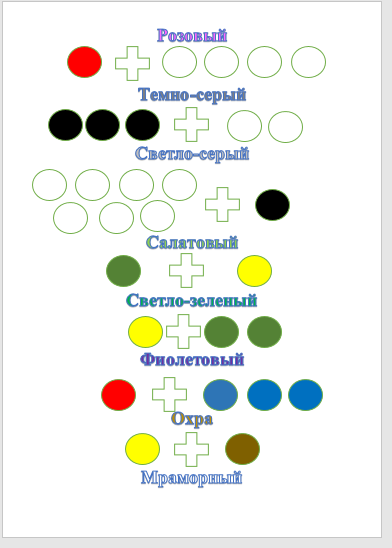 Рис. 10. Таблица смешивания цветовМраморный: валики из пластилина разных цветов скручивают в жгут и слегка перемешивают, не допуская полного поглощения цветов.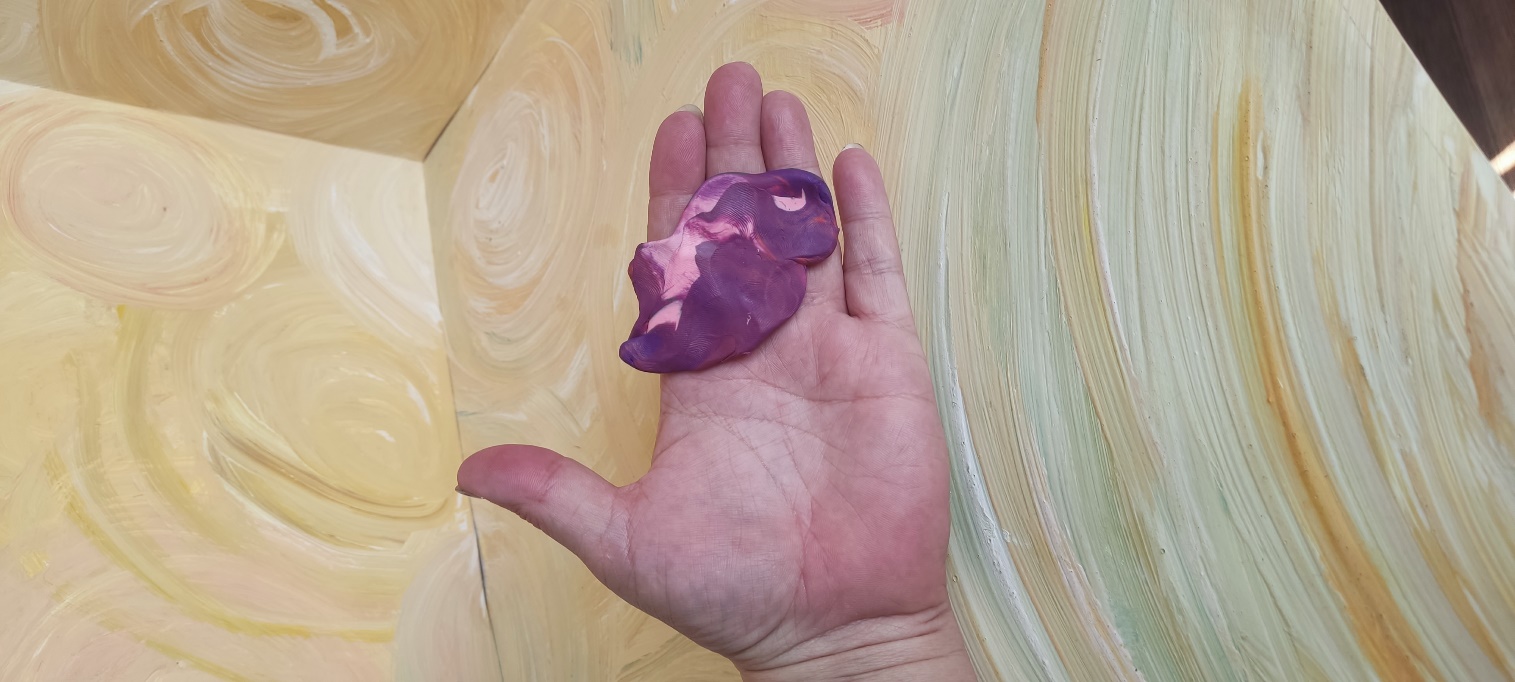 Рис. 11. МраморныйСписок литературыКабаченко Сергей, «Как слепить любое животное». М.: АСТ, Эскимо, 2008 г. – 126 с.Макарова Елена, «В начале было детство». М.: АСТ, Самокат, 2017 г. – 96 с. Макарова Елена, «Освободите слона». М.: АСТ, Самокат, 2017 г. – 126 с.Рони Орен, «Секреты пластилина. Динозавры». М.: Азбука-Аттикус, Махаон, 2011 г. 304 с.Интернет-источники Статья «Секреты пластилина. Праздник Рождества» http://www.labirint.ru/books/359553/?p=8968Статья «Поделки из пластилина» https://www.analogi.net/knigi/knizhnyie-podborki/knigi-po-lepke-podelok-iz-plastilina